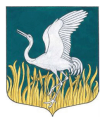 ЛЕНИНГРАДСКАЯ ОБЛАСТЬЛУЖСКИЙ МУНИЦИПАЛЬНЫЙ РАЙОНАДМИНИСТРАЦИЯМШИНСКОГО СЕЛЬСКОГО ПОСЕЛЕНИЯПОСТАНОВЛЕНИЕот       27 ноября  2020 года      №  368                                            Об отмене постановления №238 от 21.06.2018 года «Об утверждении порядка проведения осмотра зданий, сооружений в целях оценки их технического состояния и надлежащего технического обслуживания»Во исполнение требования Лужского городского прокурора №7-97-2020 от 26.11.2020 «протест на постановление администрации Мшинского сельского поселения от 21.06.2018 №238», руководствуясь Уставом муниципального образования Мшинское сельское поселение, администрация постановляет:1. Отменить постановление №238 от 21.06.2018 года «Об утверждении порядка проведения осмотра зданий, сооружений в целях оценки их технического состояния и надлежащего технического обслуживания»2. Настоящее постановление разместить на официальном сайте администрации Мшинского  сельского поселения  в сети Интернет http://мшинское.рф/.     3. Контроль за выполнением настоящего постановления оставляю за собой.И.о. главы администрацииМшинского   сельского поселения                                         А.Н. УшаковРазослано: в прокуратуру, в дело